PROJEKTOVÁ KARTA 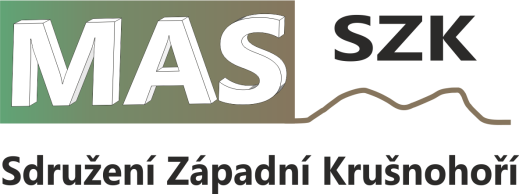 pro 2014 - 2020Tyto projektové karty budou sloužit jako podklad pro zpracování Integrované strategie rozvoje území pro období 2014 – 2020. Proto jim věnujte, prosím, vysokou pozornost. Vyplněnou kartu  zašlete na info@maskaszk.cz                                              DĚKUJEME                                                                                      Kolektiv MAS Sdružení Západní KrušnohoříObec/žadatelPO/FO Sídlo:IČO PO/FO Sídlo:IČO PO/FO Sídlo:IČO PO/FO Sídlo:IČO PO/FO Sídlo:IČO PO/FO Sídlo:IČO Název projektuNázev projektuPlánovaná realizacePlánovaná realizacePlánovaná realizace20142015201520162017201820192020Předpokládané nákladyPředpokládané nákladyPředpokládané nákladyPřipravenost k realizaci  - zaškrtněte, prosím, v jaké fázi připravenosti k realizaci se projekt nachází:Pouze záměr                                          Rozpracováno                     Projektová dokumentace     Rozpočet                             Územní rozhodnutí             Stavební povolení               Připravenost k realizaci  - zaškrtněte, prosím, v jaké fázi připravenosti k realizaci se projekt nachází:Pouze záměr                                          Rozpracováno                     Projektová dokumentace     Rozpočet                             Územní rozhodnutí             Stavební povolení               Připravenost k realizaci  - zaškrtněte, prosím, v jaké fázi připravenosti k realizaci se projekt nachází:Pouze záměr                                          Rozpracováno                     Projektová dokumentace     Rozpočet                             Územní rozhodnutí             Stavební povolení               Připravenost k realizaci  - zaškrtněte, prosím, v jaké fázi připravenosti k realizaci se projekt nachází:Pouze záměr                                          Rozpracováno                     Projektová dokumentace     Rozpočet                             Územní rozhodnutí             Stavební povolení               Připravenost k realizaci  - zaškrtněte, prosím, v jaké fázi připravenosti k realizaci se projekt nachází:Pouze záměr                                          Rozpracováno                     Projektová dokumentace     Rozpočet                             Územní rozhodnutí             Stavební povolení               Připravenost k realizaci  - zaškrtněte, prosím, v jaké fázi připravenosti k realizaci se projekt nachází:Pouze záměr                                          Rozpracováno                     Projektová dokumentace     Rozpočet                             Územní rozhodnutí             Stavební povolení               Připravenost k realizaci  - zaškrtněte, prosím, v jaké fázi připravenosti k realizaci se projekt nachází:Pouze záměr                                          Rozpracováno                     Projektová dokumentace     Rozpočet                             Územní rozhodnutí             Stavební povolení               Připravenost k realizaci  - zaškrtněte, prosím, v jaké fázi připravenosti k realizaci se projekt nachází:Pouze záměr                                          Rozpracováno                     Projektová dokumentace     Rozpočet                             Územní rozhodnutí             Stavební povolení               Připravenost k realizaci  - zaškrtněte, prosím, v jaké fázi připravenosti k realizaci se projekt nachází:Pouze záměr                                          Rozpracováno                     Projektová dokumentace     Rozpočet                             Územní rozhodnutí             Stavební povolení               Připravenost k realizaci  - zaškrtněte, prosím, v jaké fázi připravenosti k realizaci se projekt nachází:Pouze záměr                                          Rozpracováno                     Projektová dokumentace     Rozpočet                             Územní rozhodnutí             Stavební povolení               Připravenost k realizaci  - zaškrtněte, prosím, v jaké fázi připravenosti k realizaci se projekt nachází:Pouze záměr                                          Rozpracováno                     Projektová dokumentace     Rozpočet                             Územní rozhodnutí             Stavební povolení               Zdroje financování:        vlastní              úvěr                 dotace  Zdroje financování:        vlastní              úvěr                 dotace  Zdroje financování:        vlastní              úvěr                 dotace  Zdroje financování:        vlastní              úvěr                 dotace  Zdroje financování:        vlastní              úvěr                 dotace  Zdroje financování:        vlastní              úvěr                 dotace  Zdroje financování:        vlastní              úvěr                 dotace  Zdroje financování:        vlastní              úvěr                 dotace  Zdroje financování:        vlastní              úvěr                 dotace  Zdroje financování:        vlastní              úvěr                 dotace  Zdroje financování:        vlastní              úvěr                 dotace  Oblast dopadu:  Oblast dopadu:  Oblast dopadu:  Oblast dopadu:  Oblast dopadu:  Oblast dopadu:  Oblast dopadu:  Oblast dopadu:  Oblast dopadu:  Oblast dopadu:  Oblast dopadu:  Stručný popis a zdůvodnění projektu, jaký problém bude jeho realizací vyřešen: (např. v obci je školka s kapacitou xxx míst, v obci ale díky nové zástavbě žijí mladé rodiny a kapacita školky již nestačí nebo nebude stačit. Projektem bude vyřešen problém s nedostatkem míst ve školce.)Stručný popis a zdůvodnění projektu, jaký problém bude jeho realizací vyřešen: (např. v obci je školka s kapacitou xxx míst, v obci ale díky nové zástavbě žijí mladé rodiny a kapacita školky již nestačí nebo nebude stačit. Projektem bude vyřešen problém s nedostatkem míst ve školce.)Stručný popis a zdůvodnění projektu, jaký problém bude jeho realizací vyřešen: (např. v obci je školka s kapacitou xxx míst, v obci ale díky nové zástavbě žijí mladé rodiny a kapacita školky již nestačí nebo nebude stačit. Projektem bude vyřešen problém s nedostatkem míst ve školce.)Stručný popis a zdůvodnění projektu, jaký problém bude jeho realizací vyřešen: (např. v obci je školka s kapacitou xxx míst, v obci ale díky nové zástavbě žijí mladé rodiny a kapacita školky již nestačí nebo nebude stačit. Projektem bude vyřešen problém s nedostatkem míst ve školce.)Stručný popis a zdůvodnění projektu, jaký problém bude jeho realizací vyřešen: (např. v obci je školka s kapacitou xxx míst, v obci ale díky nové zástavbě žijí mladé rodiny a kapacita školky již nestačí nebo nebude stačit. Projektem bude vyřešen problém s nedostatkem míst ve školce.)Stručný popis a zdůvodnění projektu, jaký problém bude jeho realizací vyřešen: (např. v obci je školka s kapacitou xxx míst, v obci ale díky nové zástavbě žijí mladé rodiny a kapacita školky již nestačí nebo nebude stačit. Projektem bude vyřešen problém s nedostatkem míst ve školce.)Stručný popis a zdůvodnění projektu, jaký problém bude jeho realizací vyřešen: (např. v obci je školka s kapacitou xxx míst, v obci ale díky nové zástavbě žijí mladé rodiny a kapacita školky již nestačí nebo nebude stačit. Projektem bude vyřešen problém s nedostatkem míst ve školce.)Stručný popis a zdůvodnění projektu, jaký problém bude jeho realizací vyřešen: (např. v obci je školka s kapacitou xxx míst, v obci ale díky nové zástavbě žijí mladé rodiny a kapacita školky již nestačí nebo nebude stačit. Projektem bude vyřešen problém s nedostatkem míst ve školce.)Stručný popis a zdůvodnění projektu, jaký problém bude jeho realizací vyřešen: (např. v obci je školka s kapacitou xxx míst, v obci ale díky nové zástavbě žijí mladé rodiny a kapacita školky již nestačí nebo nebude stačit. Projektem bude vyřešen problém s nedostatkem míst ve školce.)Stručný popis a zdůvodnění projektu, jaký problém bude jeho realizací vyřešen: (např. v obci je školka s kapacitou xxx míst, v obci ale díky nové zástavbě žijí mladé rodiny a kapacita školky již nestačí nebo nebude stačit. Projektem bude vyřešen problém s nedostatkem míst ve školce.)Stručný popis a zdůvodnění projektu, jaký problém bude jeho realizací vyřešen: (např. v obci je školka s kapacitou xxx míst, v obci ale díky nové zástavbě žijí mladé rodiny a kapacita školky již nestačí nebo nebude stačit. Projektem bude vyřešen problém s nedostatkem míst ve školce.)Dopad projektu:      místní   - kde?                                                               regionální  Dopad projektu:      místní   - kde?                                                               regionální  Dopad projektu:      místní   - kde?                                                               regionální  Dopad projektu:      místní   - kde?                                                               regionální  Dopad projektu:      místní   - kde?                                                               regionální  Dopad projektu:      místní   - kde?                                                               regionální  Dopad projektu:      místní   - kde?                                                               regionální  Dopad projektu:      místní   - kde?                                                               regionální  Dopad projektu:      místní   - kde?                                                               regionální  Dopad projektu:      místní   - kde?                                                               regionální  Dopad projektu:      místní   - kde?                                                               regionální  Partneři projektu:   obec/DSO        NNO         soukromý sektor Partneři projektu:   obec/DSO        NNO         soukromý sektor Partneři projektu:   obec/DSO        NNO         soukromý sektor Partneři projektu:   obec/DSO        NNO         soukromý sektor Partneři projektu:   obec/DSO        NNO         soukromý sektor Partneři projektu:   obec/DSO        NNO         soukromý sektor Partneři projektu:   obec/DSO        NNO         soukromý sektor Partneři projektu:   obec/DSO        NNO         soukromý sektor Partneři projektu:   obec/DSO        NNO         soukromý sektor Partneři projektu:   obec/DSO        NNO         soukromý sektor Partneři projektu:   obec/DSO        NNO         soukromý sektor Vyplnil                  Vyplnil                  Vyplnil                  Vyplnil                  Vyplnil                  Vyplnil                  Vyplnil                  Vyplnil                  Vyplnil                  Vyplnil                  Vyplnil                  Datum:                Datum:                Datum:                Datum:                Datum:                Datum:                Datum:                Datum:                Datum:                Datum:                Datum:                